Сумська міська рада VII СКЛИКАННЯ     СЕСІЯ                                                РІШЕННЯВИРІШИЛА:Внести зміни до міської програми «Відкритий інформаційний простір м. Суми» на 2019-2021 роки, затвердженої рішенням Сумської міської ради від 28 листопада 2018 року № 4154 – МР, а саме: 	1.1. Викласти у новій редакції:	1.1.1. Рядки 9, 9.1 підрозділу 1.1 «Паспорт міської Програми «Відкритий інформаційний простір м. Суми» на 2019-2021 роки» розділу 1 «Загальна характеристика Програми»:	1.1.2. Додаток 1 «Ресурсне забезпечення міської Програми «Відкритий інформаційний простір м. Суми на 2019-2021 роки» до Програми (додаток 1 до цього рішення);	1.1.3. Завдання 1.1.3. Випуск бюлетеню «Офіційний вісник Сумської міської ради» підпрограми 1 «Інформаційна прозорість» додатків 2,3,4 до Програми (додатки 2,3,4 до цього рішення); 1.1.4. Завдання 2.6.1. «Забезпечення видання книг місцевих письменників та авторів про місто Суми та видатних мешканців міста» підпрограми 2 «Формування позитивного сприйняття міста Суми» додатків 2,3,4 до Програми (додатки 2,3,4 до цього рішення).	2. Організацію виконання даного рішення покласти на першого заступника міського голови Войтенка В.В., контроль - на профільну постійну комісію Сумської міської ради.Сумський міський голова						О.М. ЛисенкоВиконавець: Кохан А.І.Ініціатор розгляду питання – постійна комісія з питань законності, взаємодії з правоохоронними органами, запобігання та протидії корупції, місцевого самоврядування, регламенту, депутатської діяльності та етики, з питань майна комунальної власності та приватизаціїПроект рішення підготовлений департаментом комунікацій та інформаційної політикиДоповідач – директор департаменту комунікацій та інформаційної політики Кохан А.І.            Додаток 1							       до рішення Сумської міської ради «Про 							       внесення змін до рішення Сумської 								       міської ради від 28 листопада 2018 року 							       № 4154 - МР «Про міську програму 								       «Відкритий інформаційний простір                                                                                           м. Суми» на 2019-2021 роки (зі змінами)							       від                                    № Ресурсне забезпечення міської Програми «Відкритий інформаційний простір м. Суми» на 2019 - 2021 роки                                                                                                       тис. грн.Сумський міський голова						О.М. ЛисенкоВиконавець: Кохан А.І.   												Додаток 2																				до рішення Сумської міської ради «Про 	внесення змін до 													рішення Сумської міської ради від 28 листопада 2018 року 													№ 4154 - МР «Про міську програму «Відкритий        														інформаційний простір м. Суми» на 2019-2021 роки (зі змінами)							       					від                                       № Напрями діяльності, завдання та заходи міської Програми «Відкритий інформаційний простір м. Суми» на 2019-2021 рокиСумський міський голова													О.М. ЛисенкоВиконавець: Кохан А.І.									      			Додаток 3																				до рішення Сумської міської ради «Про внесення змін до 												            рішення Сумської міської ради від 28 листопада 2018 року 													№ 4154 - МР «Про міську програму «Відкритий інформаційний                                        							       				            простір м. Суми» на 2019-2021 роки (зі змінами)		від                                      № Перелік завдань міської Програми «Відкритий інформаційний простір м. Суми» на 2019-2021 роки                                                                                                                                                                                                                                            тис. грн.Сумський міський голова													О.М. ЛисенкоВиконавець: Кохан А.І.												Додаток 4																				до рішення Сумської міської ради «Про 	внесення змін до 													рішення Сумської міської ради від 28 листопада 2018 року 													№ 4154 - МР «Про міську програму «Відкритий        														інформаційний простір м. Суми» на 2019-2021 роки (зі змінами)							       					від                                      № Результативні показники виконання завдань міської Програми «Відкритий інформаційний простір м. Суми» на 2019-2021 рокиСумський міський голова													О.М. ЛисенкоВиконавець: Кохан А.І.Порівняльна таблицядо проекту рішення Сумської міської ради «Про внесення змін до рішення Сумської міської ради від 28 листопада 2018 року № 4154 - МР «Про міську програму «Відкритий інформаційний простір м.Суми» на 2019-2021 роки (зі змінами)»                                                                                                                                                                                                                                     тис. грн.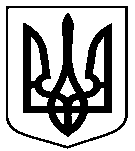 Проект оприлюднено«___» ____________ 2019 рокувід                                         № м. СумиПро внесення змін до рішення Сумської міської ради від 28 листопада 2018 року № 4154 - МР «Про міську програму «Відкритий інформаційний простір        м. Суми» на 2019-2021 роки (зі змінами)	На виконання рішення Сумської міської ради від 27 лютого 2019 року    № 4725-МР «Про визначення друкованих засобів масової інформації для офіційного оприлюднення регуляторних актів та інших офіційних документів Сумської міської ради», з метою видання книги В. Щеглова «Пошук істини» за рахунок коштів, передбачених у міському бюджеті на виконання виборчих програм та доручень виборців, керуючись статтею 25 Закону України «Про місцеве самоврядування в Україні», Сумська міська рада«9. Загальний обсяг фінансових ресурсів, необхідних для реалізації програми, усього, у тому числі:26 647,0 тис. грн.,у т.ч. по роках:2019 рік – 8 897,5, тис. грн.2020 рік – 8 612,6, тис. грн.2021 рік – 9 136,9 тис. грн.»«9.1. коштів міського бюджету26 647,0 тис. грн.,у т.ч. по роках:2019 рік – 8 897,5, тис. грн.2020 рік – 8 612,6, тис. грн.2021 рік – 9 136,9 тис. грн.»Обсяг коштів, які пропонується залучити на виконання програмиПеріоди виконання програмиПеріоди виконання програмиПеріоди виконання програмиУсього витрат на виконання програмиОбсяг коштів, які пропонується залучити на виконання програми2019 рік2020 рік2021 рікУсього витрат на виконання програмиОбсяг ресурсів, усього, у тому числі:8 897,58612,69136,926 647,0державний бюджет----обласний бюджет----міський бюджет8 897,58612,69136,926 647,0кошти небюджетних джерел----№з/пПріоритетні завданняЗаходиСтрок вико-нання заходуВиконавціДжерела фінансу-ванняОрієнтовні обсяги фінансування (вартість), тис. грн., у т.ч.Очікуваний результат12345678Підпрограма 1. Інформаційна прозорістьПідпрограма 1. Інформаційна прозорістьПідпрограма 1. Інформаційна прозорістьПідпрограма 1. Інформаційна прозорістьПідпрограма 1. Інформаційна прозорістьПідпрограма 1. Інформаційна прозорістьПідпрограма 1. Інформаційна прозорістьПідпрограма 1. Інформаційна прозорість1.1.Інформування територіальної громади з актуальних питань життєдіяльності міста1.1.1. Забезпечення висвітлення діяльності Сумської міської ради на телебаченні та радіо.1.1.2. Забезпечення висвітлення діяльності Сумської міської ради в друкованих ЗМІ.1.1.3. Оприлюднення регуляторних актів та інших офіційних документів Сумської міської ради в друкованих засобах масової інформації.1.1.4. Висвітлення в мережі Інтернет діяльності Сумської міської ради, структурних підрозділів її виконавчих органів, актуальних питань територіальної громади міста.1.1.5. Проведення інформаційно-просвітницьких заходів (брифінгів, прес-конференцій, «круглих столів», прес-турів, прямих ефірів тощо).1.1.6. Інформаційне наповнення офіційного сайту Сумської міської ради.1.1.7. Виготовлення друкованої продукції роз’яснювального, інформаційного характеру з актуальних питань життєдіяльності міста.2019 – 2021рокиВиконавчий комітет Сумської міської ради(департаменти: комунікацій та інформаційної політики; інфраструктури міста;соціального захисту населення; управління: освіти і науки; архітектури та містобудування; управління «Інспекція з благоустрою міста Суми», капітального будівництва та дорожнього господарства; відділи: охорони здоров’я; культури та туризму, бухгалтерського обліку та звітності), Департамент фінансів, економіки та інвестицій Сумської міської ради, Департамент забезпечення ресурсних платежів Сумської міської радиМіський бюджет2019 рік –  4455,1; 2020 рік –4842,3; 2021 рік – 5108,71. Підвищення рівня інформування населення з актуальних питань життєдіяльності міста.2. Інформування населення щодо прийнятих рішень СМР та виконавчого комітету.3. Висвітлення діяльності Сумської міської ради, її виконавчого комітету, структурних підрозділів.4. Забезпечення можливості отримання громадянами системної інформації про діяльність органів місцевого самоврядування.5. Можливість трансляції відеоновин, збільшення аудиторії глядачів та читачів.6.Підвищення рівня інформування населення з актуальних питань життєдіяльності міста.12345678Підпрограма 2. Формування позитивного сприйняття міста СумиПідпрограма 2. Формування позитивного сприйняття міста СумиПідпрограма 2. Формування позитивного сприйняття міста СумиПідпрограма 2. Формування позитивного сприйняття міста СумиПідпрограма 2. Формування позитивного сприйняття міста СумиПідпрограма 2. Формування позитивного сприйняття міста СумиПідпрограма 2. Формування позитивного сприйняття міста СумиПідпрограма 2. Формування позитивного сприйняття міста Суми2.6.Підтримка місцевого книговидання2.6.1. Забезпечення видання книг місцевих письменників та авторів про місто Суми та видатних мешканців міста2019 – 2021рокиВиконавчий комітет Сумської міської ради(департамент комунікацій та інформаційної політики,  відділ бухгалтерського обліку та звітності) Міський бюджет2019  рік –198,0;2020 рік – 163,0;                2021 рік – 172,0  Збереження історичної пам’яті, патріотичне виховання молоді, підтримка місцевих авторівМета, завданняДжерела фінансу-вання2019 рік (проект)2019 рік (проект)2019 рік (проект)2020 рік (прогноз)2020 рік (прогноз)2020 рік (прогноз)2021 рік (прогноз)2021 рік (прогноз)2021 рік (прогноз)2021 рік (прогноз)Відповідальні виконавціМета, завданняДжерела фінансу-ванняОбсяг витрату тому числікошти міського бюджетуу тому числікошти міського бюджетуОбсяг витрату тому числі кошти міського бюджетуу тому числі кошти міського бюджетуОбсяг витрату тому числі кошти міського бюджетуу тому числі кошти міського бюджетуМета, завданняДжерела фінансу-ванняОбсяг витратЗагальний фондСпеціальний фондОбсяг витратЗагальний фондСпеціальний фондЗагальний фондСпеціальний фонд12345678910111212Всього на виконання ПрограмиМіський бюджет8 897,58686,5211,08612,68411,5201,19136,98924,7212,2Підпрограма 1. Інформаційна прозорістьПідпрограма 1. Інформаційна прозорістьПідпрограма 1. Інформаційна прозорістьПідпрограма 1. Інформаційна прозорістьПідпрограма 1. Інформаційна прозорістьПідпрограма 1. Інформаційна прозорістьПідпрограма 1. Інформаційна прозорістьПідпрограма 1. Інформаційна прозорістьПідпрограма 1. Інформаційна прозорістьПідпрограма 1. Інформаційна прозорістьПідпрограма 1. Інформаційна прозорістьПідпрограма 1. Інформаційна прозорістьПідпрограма 1. Інформаційна прозорістьВсього на виконанняпідпрограми 1Міський бюджет4632,24447,2185,05034,84833,7201,15311,75099,5212,2КПКВК 0210160 «Керівництво і управління у відповідній сфері у містах (місті Києві), селищах, селах, об’єднаних територіальних громадах»КПКВК 0210160 «Керівництво і управління у відповідній сфері у містах (місті Києві), селищах, селах, об’єднаних територіальних громадах»КПКВК 0210160 «Керівництво і управління у відповідній сфері у містах (місті Києві), селищах, селах, об’єднаних територіальних громадах»КПКВК 0210160 «Керівництво і управління у відповідній сфері у містах (місті Києві), селищах, селах, об’єднаних територіальних громадах»КПКВК 0210160 «Керівництво і управління у відповідній сфері у містах (місті Києві), селищах, селах, об’єднаних територіальних громадах»КПКВК 0210160 «Керівництво і управління у відповідній сфері у містах (місті Києві), селищах, селах, об’єднаних територіальних громадах»КПКВК 0210160 «Керівництво і управління у відповідній сфері у містах (місті Києві), селищах, селах, об’єднаних територіальних громадах»КПКВК 0210160 «Керівництво і управління у відповідній сфері у містах (місті Києві), селищах, селах, об’єднаних територіальних громадах»КПКВК 0210160 «Керівництво і управління у відповідній сфері у містах (місті Києві), селищах, селах, об’єднаних територіальних громадах»КПКВК 0210160 «Керівництво і управління у відповідній сфері у містах (місті Києві), селищах, селах, об’єднаних територіальних громадах»КПКВК 0210160 «Керівництво і управління у відповідній сфері у містах (місті Києві), селищах, селах, об’єднаних територіальних громадах»КПКВК 0210160 «Керівництво і управління у відповідній сфері у містах (місті Києві), селищах, селах, об’єднаних територіальних громадах»КПКВК 0210160 «Керівництво і управління у відповідній сфері у містах (місті Києві), селищах, селах, об’єднаних територіальних громадах»Завдання 1.1. Інформування територіальної громади з актуальних питань життєдіяльності містаМіський бюджет4455,14270,1185,04842,34641,2201,15108,74896,5212,21.1.3. Оприлюднення регуляторних актів та інших офіційних документів Сумської міської ради в друкованих засобах масової інформаціїМіський бюджет375,0375,0407,6407,6430,0430,0-Виконавчий комітет Сумської міської ради (департамент комунікацій та інформаційної політики)Виконавчий комітет Сумської міської ради (департамент комунікацій та інформаційної політики)Підпрограма 2. Формування позитивного сприйняття міста СумиПідпрограма 2. Формування позитивного сприйняття міста СумиПідпрограма 2. Формування позитивного сприйняття міста СумиПідпрограма 2. Формування позитивного сприйняття міста СумиПідпрограма 2. Формування позитивного сприйняття міста СумиПідпрограма 2. Формування позитивного сприйняття міста СумиПідпрограма 2. Формування позитивного сприйняття міста СумиПідпрограма 2. Формування позитивного сприйняття міста СумиПідпрограма 2. Формування позитивного сприйняття міста СумиПідпрограма 2. Формування позитивного сприйняття міста СумиПідпрограма 2. Формування позитивного сприйняття міста СумиПідпрограма 2. Формування позитивного сприйняття міста СумиПідпрограма 2. Формування позитивного сприйняття міста СумиВсього на виконання підпрограми 2, тис.грн.Міський бюджет   2916,82 890,826,02 119,82 119,82 286,82 286,812345678910111212КПКВК 0218410 «Фінансова підтримка засобів масової інформації»КПКВК 0218410 «Фінансова підтримка засобів масової інформації»КПКВК 0218410 «Фінансова підтримка засобів масової інформації»КПКВК 0218410 «Фінансова підтримка засобів масової інформації»КПКВК 0218410 «Фінансова підтримка засобів масової інформації»КПКВК 0218410 «Фінансова підтримка засобів масової інформації»КПКВК 0218410 «Фінансова підтримка засобів масової інформації»КПКВК 0218410 «Фінансова підтримка засобів масової інформації»КПКВК 0218410 «Фінансова підтримка засобів масової інформації»КПКВК 0218410 «Фінансова підтримка засобів масової інформації»КПКВК 0218410 «Фінансова підтримка засобів масової інформації»КПКВК 0218410 «Фінансова підтримка засобів масової інформації»КПКВК 0218410 «Фінансова підтримка засобів масової інформації»Завдання 2.6. Підтримка місцевого книговиданняМіський бюджет198,0198,0-163,0163,0-172,0172,0-2.6.1. Забезпечення видання книг місцевих письменників та авторів про місто Суми та видатних мешканців містаМіський бюджет198,0198,0-163,0163,0-172,0172,0-Виконавчий комітет Сумської міської ради (департамент комунікацій та інформаційної політики; відділ бухгалтерського обліку та звітності)Виконавчий комітет Сумської міської ради (департамент комунікацій та інформаційної політики; відділ бухгалтерського обліку та звітності)Відповідальні виконавці, КТКВК/КПКВК, завдання програми, результативні показники2019 рік (проект)2019 рік (проект)2019 рік (проект)2019 рік (проект)2019 рік (проект)2019 рік (проект)2020 рік (прогноз)2020 рік (прогноз)2020 рік (прогноз)2021 рік (прогноз)2021 рік (прогноз)2021 рік (прогноз)2021 рік (прогноз)2021 рік (прогноз)Відповідальні виконавці, КТКВК/КПКВК, завдання програми, результативні показникиРазомв тому числів тому числів тому числів тому числів тому числіРазомв тому числів тому числіРазомРазомв тому числів тому числів тому числіВідповідальні виконавці, КТКВК/КПКВК, завдання програми, результативні показникиРазомЗагальнийфондЗагальнийфондСпеціальнийфондСпеціальнийфондСпеціальнийфондРазомЗагальнийфондСпеціальнийфондРазомРазомЗагальнийфондЗагальнийфондСпеціальнийфонд1233444567889910Всього на виконання Програми, тис. грн.8 897,58686,58686,5211,0211,0211,08612,68411,5201,19136,99136,98924,78924,7212,2Підпрограма 1. Інформаційна прозорістьПідпрограма 1. Інформаційна прозорістьПідпрограма 1. Інформаційна прозорістьПідпрограма 1. Інформаційна прозорістьПідпрограма 1. Інформаційна прозорістьПідпрограма 1. Інформаційна прозорістьПідпрограма 1. Інформаційна прозорістьПідпрограма 1. Інформаційна прозорістьПідпрограма 1. Інформаційна прозорістьПідпрограма 1. Інформаційна прозорістьПідпрограма 1. Інформаційна прозорістьПідпрограма 1. Інформаційна прозорістьПідпрограма 1. Інформаційна прозорістьПідпрограма 1. Інформаційна прозорістьПідпрограма 1. Інформаційна прозорістьВсього на виконання підпрограми 1, тис. грн.4632,24447,24447,2185,0185,0185,05034,84833,7201,15311,75311,75099,55099,5212,2КПКВК 0210160 «Керівництво і управління у відповідній сфері у містах (місті Києві), селищах, селах, об’єднаних територіальних громадах»КПКВК 0210160 «Керівництво і управління у відповідній сфері у містах (місті Києві), селищах, селах, об’єднаних територіальних громадах»КПКВК 0210160 «Керівництво і управління у відповідній сфері у містах (місті Києві), селищах, селах, об’єднаних територіальних громадах»КПКВК 0210160 «Керівництво і управління у відповідній сфері у містах (місті Києві), селищах, селах, об’єднаних територіальних громадах»КПКВК 0210160 «Керівництво і управління у відповідній сфері у містах (місті Києві), селищах, селах, об’єднаних територіальних громадах»КПКВК 0210160 «Керівництво і управління у відповідній сфері у містах (місті Києві), селищах, селах, об’єднаних територіальних громадах»КПКВК 0210160 «Керівництво і управління у відповідній сфері у містах (місті Києві), селищах, селах, об’єднаних територіальних громадах»КПКВК 0210160 «Керівництво і управління у відповідній сфері у містах (місті Києві), селищах, селах, об’єднаних територіальних громадах»КПКВК 0210160 «Керівництво і управління у відповідній сфері у містах (місті Києві), селищах, селах, об’єднаних територіальних громадах»КПКВК 0210160 «Керівництво і управління у відповідній сфері у містах (місті Києві), селищах, селах, об’єднаних територіальних громадах»КПКВК 0210160 «Керівництво і управління у відповідній сфері у містах (місті Києві), селищах, селах, об’єднаних територіальних громадах»КПКВК 0210160 «Керівництво і управління у відповідній сфері у містах (місті Києві), селищах, селах, об’єднаних територіальних громадах»КПКВК 0210160 «Керівництво і управління у відповідній сфері у містах (місті Києві), селищах, селах, об’єднаних територіальних громадах»КПКВК 0210160 «Керівництво і управління у відповідній сфері у містах (місті Києві), селищах, селах, об’єднаних територіальних громадах»КПКВК 0210160 «Керівництво і управління у відповідній сфері у містах (місті Києві), селищах, селах, об’єднаних територіальних громадах»Завдання 1.1. Інформування територіальної громади з актуальних питань життєдіяльності міста, тис. грн. 4455,14270,14270,1185,0185,0185,04842,34641,2201,15108,75108,74896,54896,5212,21.1.3. . Оприлюднення регуляторних актів та інших офіційних документів Сумської міської ради в друкованих засобах масової інформації375,0375,0375,0---407,6407,6430,0430,0430,0430,0-Показник затрат:Обсяг витрат на випуск бюлетеню «Офіційний вісник Сумської міської ради», тис. грн.195,0195,0195,0---212,0212,0-224,0224,0224,0224,0-Обсяг витрат на розміщення регуляторних актів та інших офіційних документів Сумської міської ради в друкованих засобах масової інформації, тис. грн. 180,0180,0180,0---195,6195,6-206,0206,0206,0206,0-Показник продукту:Кількість випусків бюлетеня всього, од.242424---2424-24242424-Кількість друкованих ЗМІ, у яких розміщено офіційні документи, од.555---55-5555-Показник ефективності:Середні видатки на один випуск бюлетеня, грн.812581258125---88338833-93339333  9333  9333-Середні видатки на розміщення офіційних документів в одному друкованому ЗМІ, грн.36000 36000 36000--- 391203912041200412004120041200-1233444567889910Підпрограма 2. Формування позитивного сприйняття міста СумиПідпрограма 2. Формування позитивного сприйняття міста СумиПідпрограма 2. Формування позитивного сприйняття міста СумиПідпрограма 2. Формування позитивного сприйняття міста СумиПідпрограма 2. Формування позитивного сприйняття міста СумиПідпрограма 2. Формування позитивного сприйняття міста СумиПідпрограма 2. Формування позитивного сприйняття міста СумиПідпрограма 2. Формування позитивного сприйняття міста СумиПідпрограма 2. Формування позитивного сприйняття міста СумиПідпрограма 2. Формування позитивного сприйняття міста СумиПідпрограма 2. Формування позитивного сприйняття міста СумиПідпрограма 2. Формування позитивного сприйняття міста СумиПідпрограма 2. Формування позитивного сприйняття міста СумиПідпрограма 2. Формування позитивного сприйняття міста СумиПідпрограма 2. Формування позитивного сприйняття міста СумиВсього на виконання підпрограми 2, тис. грн.   2916,82 890,82 890,826,026,026,02 119,82 119,8-2 286,82 286,82 286,82 286,8-КПКВК 0218410 «Фінансова підтримка засобів масової інформації»КПКВК 0218410 «Фінансова підтримка засобів масової інформації»КПКВК 0218410 «Фінансова підтримка засобів масової інформації»КПКВК 0218410 «Фінансова підтримка засобів масової інформації»КПКВК 0218410 «Фінансова підтримка засобів масової інформації»КПКВК 0218410 «Фінансова підтримка засобів масової інформації»КПКВК 0218410 «Фінансова підтримка засобів масової інформації»КПКВК 0218410 «Фінансова підтримка засобів масової інформації»КПКВК 0218410 «Фінансова підтримка засобів масової інформації»КПКВК 0218410 «Фінансова підтримка засобів масової інформації»КПКВК 0218410 «Фінансова підтримка засобів масової інформації»КПКВК 0218410 «Фінансова підтримка засобів масової інформації»КПКВК 0218410 «Фінансова підтримка засобів масової інформації»КПКВК 0218410 «Фінансова підтримка засобів масової інформації»КПКВК 0218410 «Фінансова підтримка засобів масової інформації»Завдання 2.6.  Підтримка місцевого книговидання, тиc. грн.198,0198,0198,0198,0-163,0163,0163,0172,0172,0172,0Показник затрат:Обсяг витрат на видання книг місцевих письменників та авторів про місто Суми та видатних мешканців міста, тис. грн.198,0198,0198,0198,0163,0163,0163,0172,0172,0172,0Кількість угод з видавництвами11111111-101010101010Показник продукту:Кількість книговидань всього, од.11111111-101010101010Тираж книговидань всього, од. 2259225922592259-200020002000200020002000Показник ефективності:Видатки на одне видання, грн.    18000    180001800018000-163001630016300172001720017200Видатки на одиницю тиражу, грн.88888888818181868686Чинна редакціяЧинна редакціяЗапропоновані зміниЗапропоновані зміниДодатковий обсяг коштів на 2019 рікОбсяг коштів на 2019 рікНайменування завдань ПідпрограмиОбсяг коштів на 2019 рікНайменування завдань ПідпрограмиДодатковий обсяг коштів на 2019 рікПідпрограма 1. Інформаційна прозорістьПідпрограма 1. Інформаційна прозорістьПідпрограма 1. Інформаційна прозорістьПідпрограма 1. Інформаційна прозорістьПідпрограма 1. Інформаційна прозорість4455,11.1. Інформування територіальної громади з актуальних питань життєдіяльності міста4455,11.1. Інформування територіальної громади з актуальних питань життєдіяльності міста0375,01.1.3. Випуск бюлетеню «Офіційний вісник Сумської міської ради»375,01.1.3. Оприлюднення регуляторних актів та інших офіційних документів Сумської міської ради в друкованих засобах масової інформації0Підпрограма 2. Формування позитивного сприйняття міста СумиПідпрограма 2. Формування позитивного сприйняття міста СумиПідпрограма 2. Формування позитивного сприйняття міста СумиПідпрограма 2. Формування позитивного сприйняття міста СумиПідпрограма 2. Формування позитивного сприйняття міста СумиКПКВК 0218420 «Інші заходи у сфері засобів масової інформації»КПКВК 0218410 «Фінансова підтримка засобів масової інформації»150,02.6. Підтримка місцевого книговидання198,02.6. Підтримка місцевого книговидання+48,0150,02.6.1. Забезпечення видання книг місцевих письменників та авторів про місто Суми та видатних мешканців міста198,02.6.1. Забезпечення видання книг місцевих письменників та авторів про місто Суми та видатних мешканців міста+48,0